NEYSDF 2018 - Meeting #3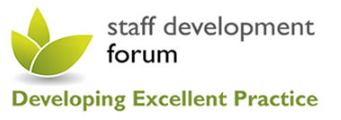 13 June 2018, 10:00 – 14:15University of LeedsParkinson Building, Seminar Room 1.35 University of Leeds | Campus MapAgendaAgendaAgendaTimeTopic areaFacilitator/contributors10:00 – 10:15Arrival/refreshmentsAll10:15 – 11:15Strengthsfinder – an introductionEveryone has a unique combination of skills, talents and knowledge - your strengths.  By using an example strengths report we will explore the Gallup Strengthsfinder assessment – what it means and how it can be used to help you become more effective, productive and engaged.  Find out what you bring to a team and how to tell if your strengths are working against you! Dr. Emma SparySnr Research Training & Development Officer –Academic Practice Team (ODPL)University of Leeds11:15 – 11:30Merger update – LFHE + HEA + ECU = Advanced HEJudith will update us on the current consultation process of the merger and development of Advanced HE. Dr Judy HarrisAssistant Director, Membership(North-East England, Yorkshire, East Midlands and West Midlands)11:30– 12:40Job crafting – personalising your approach to workRob Baker from Tailored Thinking will be sharing how job crafting can be used to enable people to personalise their approach to work, harnessing individual strengths and interests, to make work more meaningful, productive and fun.Job crafting encourages us to explore how we act, interact and think about the purpose of our work and then to make small personal changes to make our experiences more satisfying, effective and enjoyable. Stories will be shared of how cleaners to chief executives have successfully used this approach and how Rob has worked with organisations such as the University of Melbourne and Virgin Money.Rob has worked in HR consultancy and practice all his life. Before setting up Tailored Thinking - a positive psychology, wellbeing & HR consultancy - last year Rob worked for the University of Melbourne and prior to that the University of Sheffield. http://tailoredthinking.co.uk/Rob Baker 
Founder & Director 
Tailored Thinking 12:40 – 13:15LUNCH-13:15 – 14:15Next steps and closeThe role and requirements of the SDF ChairActions/agenda ideas for October’s sessionPeer Plea!AOBCloseDanny Hannah – SDF Deputy Chair and Acting ChairAll